                                                                                                                                            № 34 20  ДЕКАБРЯ 2019 г. 16.12.2019г. № 41РОССИЙСКАЯ  ФЕДЕРАЦИЯ
ИРКУТСКАЯ  ОБЛАСТЬ 
НИЖНЕУДИНСКИЙ  РАЙОН
АДМИНИСТРАЦИЯ 
ЗАРЕЧНОГО МУНИЦИПАЛЬНОГО ОБРАЗОВАНИЯ -
АДМИНИСТРАЦИЯ  СЕЛЬСКОГО  ПОСЕЛЕНИЯ ПОСТАНОВЛЕНИЕ В соответствии с актом обследования ледовой переправы через реку Уда в районе д. Заречье от  16.12.2019г.                                                       ПОСТАНОВЛЯЮ:              1.  Открыть ледовую переправу через реку Уда в районе д. Заречье с ограничением грузоподъемности транспортных средств до 10 тонн и интервалом движения 100м, со скоростью 20 км/час.               2. Назначить ответственного главу Заречного муниципального образования  Романенко Александра Ивановича,  за содержание ледовой переправы и за весовым контролем.                 3. Контроль за исполнением  оставляю за собой.Глава Заречногомуниципального образования                                     А.И.РоманенкоЗАРЕЧНОГОСЕЛЬСКОГО  ПОСЕЛЕНИЯ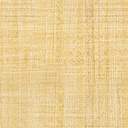 